SOUPIS ZBOŽÍ NA BAZÁREK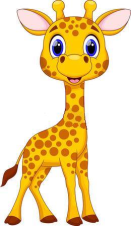 JMÉNO: 			POŘADOVÉ ČÍSLO:Popis zbožíVaše cenaCena s provizí